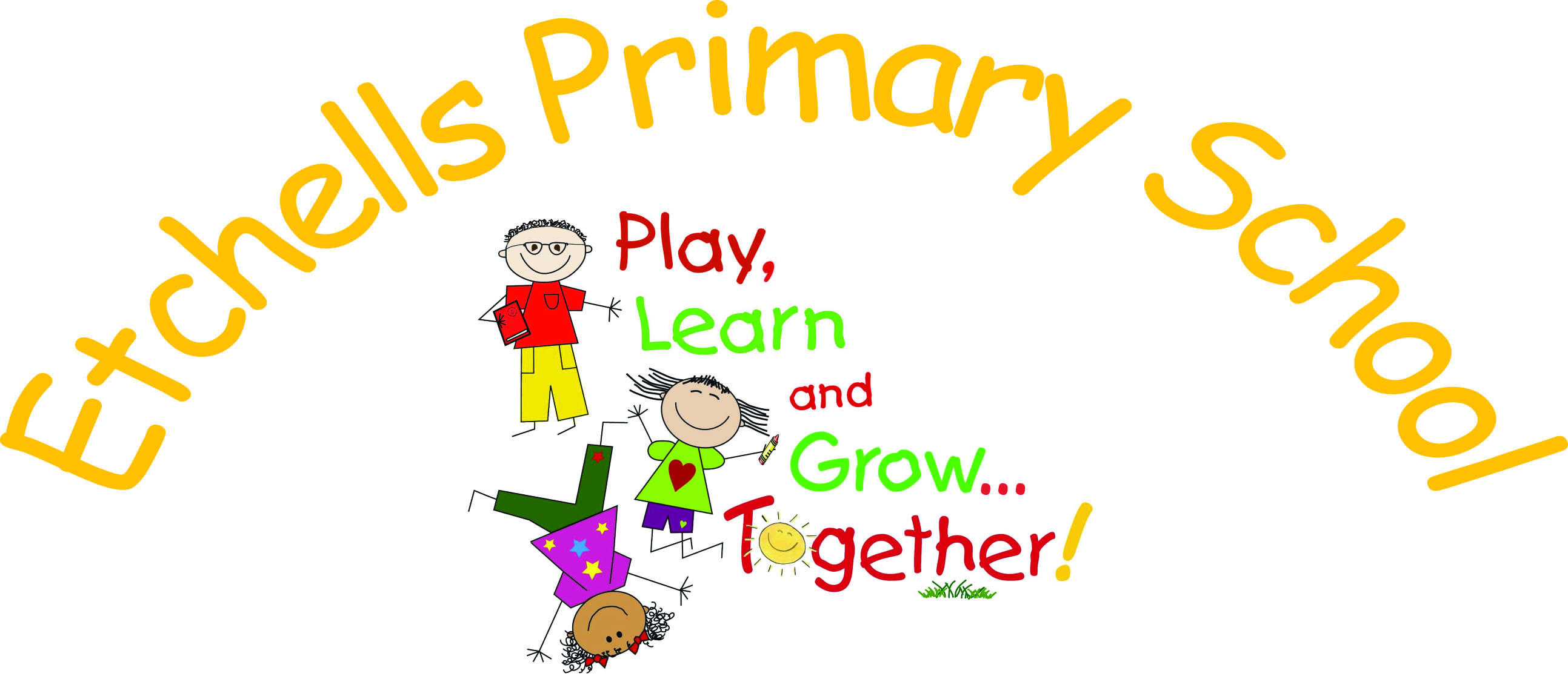 MOBILE PHONE POLICYOVERVIEWSome parents allow their children to have access to mobile telephones at home and in the community. There is normally no need for pupils to have a mobile phone on school premises but we accept that there may be exceptional circumstances where parents see a need for their child to carry a mobile phone on their journey to and from school. In these exceptional circumstances parents may obtain a form and apply for permission for their child to bring a mobile phone onto school premises. Where this permission is given the pupil must comply with the requirements of this policy. Unless permission is granted mobile phones must not be brought onto school premises by pupils.OBJECTIVES To clarify the school position in relation to mobile phones.To ensure that mobile phones are only brought onto school premises with the permission of the headteacher.To keep children safe and to guard the privacy of pupils and staff especially when mobile phones have the capacity to take photographs and record video.To ensure that photographs are not taken and that video recordings are not made of staff and pupils without the headteacher’s permissionTo ensure that on school premises pupils have only safe access to the internet.To ensure that education is free from interruption and disruption caused by mobile phones.STRATEGIESPupils will not be allowed to have mobile phones on school premises or to take them on visits or other school initiated activities unless their parents have sought and been granted permission to do so, by the headteacher,Parents must apply to the headteacher for permission for mobile phones to be brought onto school premises or to be taken on any school activity or visit.Parents seeking such permission with are asked to sign a written agreement saying that they will abide strictly to this policy and they must ensure that the phone has parental controls to limit its access to websites that are unsuitable for children.Mobile phones brought onto school premises or on activities or visits by pupils without permission will be confiscated and parents will be required to visit the school to have the phone returned to them in person.Pupils, parents or other adults must not take pictures or make video recordings with mobile phones or with any other cameras or devices on the school premises without the headteacher’s permission.Pupils who have been given exceptional permission to bring a mobile phone to school must switch it off and hand it in to the office on arrival and seek its return at the end of the school day.If any pupil has a need to contact its parents by telephone during the school day it must be done through the normal channels using the school telephone system.If any parent needs to contact its child during the school day it must be done through the school telephone system.Where permission has been given for a mobile phone to be brought onto school premises the phone must be labeled clearly with the pupil’s nameWhilst on school premises or school visits, pupils may only use the internet via the school computer system. Mobile phones must never be used on school premises to connect to the internet.OUTCOMEThis policy will ensure that parents and the school work in harmony to ensure the safety and privacy of pupils and staff. It will also ensure that the teaching, learning and education of pupils is not interrupted by mobile telephones.Mobile Phone Policy - Permission Agreement:Parent / GuardianI have read and understand the Phones Policy of Etchells Primary School.I agree to abide by the conditions set out in the school policyI understand that my child must not use the telephone on school premises.My child will switch the phone off and hand it into the school office as soon as s/he arrives in school.I will not hold the school responsible for loss or damage to the phone whilst it is on school premises.I will ensure that there are appropriate parental controls on the telephone that restrict it from access to unsuitable and inappropriate websites and I will check the phone before it leaves home to see that it has only been used appropriately and contains no unsuitable or illegal content in its memory.Parent Name (print) Parent Signature DatePupil’s Name (print) Mobile Phone Number Date